Prováděcí smlouva č. 2023 - 101k Rámcové dohodě na pořizování produktů Cisco SystemsNíže uvedeného dne, měsíce a roku smluvní stranyNárodní agentura pro komunikační a informační technologie, s. p.se sídlem:	Kodaňská 1441/46, Vršovice, 101 00 Praha 10zastoupená:	xxxe-mail:	xxxID DS:	hkrkpwnIČO:	04767543DIČ:	CZ04767543zapsaná v obchodním rejstříku Městského soudu v Praze, oddíl A, vložka 77322 bankovní spojení:	xxxčíslo účtu:	xxxkontaktní osoba:	xxxe-mail:	xxx(dále jen „Objednatel“)na straně jedné aNázev:	Simac Technik ČR, a.s.se sídlem:	Radlická 740/113c, 158 00 Praha 5zastoupený:	xxxxxxe-mail:	xxxtel:	xxxID DS:	9dcgapvIČO:	63079496DIČ:	CZ63079496zapsaná v obchodním rejstříku vedeném Městským soudem v Praze oddíl B, vložka 3190 bankovní spojení:	xxxč. účtu:	xxxkontaktní osoba:	xxxe-mail:	xxxtel:	xxx(dále jen „Dodavatel“)na straně druhé(Objednatel a Dodavatel jednotlivě jako „Smluvní strana“ a společně jako „Smluvní strany“)uzavřely tuto Prováděcí smlouvu (dále jen „Prováděcí smlouva“) k Rámcové dohodě na pořizování produktů Cisco Systems ze dne 11.4.2022 (dále jen „Rámcová dohoda“) dle zákona č. 134/2016 Sb., o zadávání veřejných zakázek, v platném znění (dále jen „ZZVZ“) a v souladu s ustanovením § 1746 odst. 2 zákona č. 89/2012 Sb., občanský zákoník, ve znění pozdějších předpisů.Smluvní strany vědomy si svých závazků v této Prováděcí smlouvě obsažených a v úmyslu být touto Prováděcí smlouvou vázány, se dohodly na následujícím znění Prováděcí smlouvy.PreambuleDne 11.4.2022 uzavřela Česká republika – Ministerstvo vnitra, se sídlem Nad Štolou 936/3,170 34 Praha 7, IČO: 00007064 (dále jen „Centrální zadavatel“) s Dodavatelem Rámcovou dohodu, na základě které se Dodavatel zavázal dodávat Centrálnímu zadavateli a Objednatelům plnění vymezené v Rámcové dohodě.Podpisem Rámcové dohody se tak Dodavatel zavázal dodávat uvedená plnění též Objednateli uvedenému na titulní straně této Prováděcí smlouvy, a to za podmínek stanovených v této Prováděcí smlouvě a v Rámcové dohodě.Na základě Rámcové dohody jsou uzavírány Prováděcí smlouvy v souladu s postupem upraveným v ustanovení § 135 ZZVZ (tj. v tzv. minitendrech), tedy na základě písemné výzvy Objednatele k podání nabídky adresované všem Dodavatelům učiněné prostřednictvím elektronického nástroje „Národní elektronický nástroj“ (dále jen „NEN“) dostupného na URL adrese: https://nen.nipez.cz/profil/MVCR.S ohledem na skutečnost, že nabídka Dodavatele byla v rámci minitendru vedeného dle článku II Rámcové dohody vyhodnocena jako nejvýhodnější, a za účelem sjednání dohody o rozsahu konkrétní dodávky požadované Objednatelem od Dodavatele, uzavírají Smluvní strany, v souladu s Rámcovou dohodou, tuto Prováděcí smlouvu.Smluvní strany se dohodly, že pojmy, uvedené v této Prováděcí smlouvě velkými písmeny, mají stejný význam jako tytéž pojmy, uvedené v Rámcové dohodě, není-li dále v této Prováděcí smlouvě stanoveno jinak. Smluvní strany se dále dohodly, že otázky, neupravené v této Prováděcí smlouvě, se řídí Rámcovou dohodou.I.Předmět Prováděcí smlouvyDodavatel se touto Prováděcí smlouvou, v souladu s Rámcovou dohodou, zavazuje dodat Objednateli plnění specifikované v Příloze č. 1 této Prováděcí smlouvy.Objednatel nepřipouští dílčí plnění.II.Cena za plněníObjednatel se zavazuje zaplatit Dodavateli cenu poskytnutého plnění, a to v rozsahu a způsobem stanoveným dále v této Prováděcí smlouvě, zejména potom v její Příloze č. 1.Smluvní strany se dohodly, že cena za poskytnutí plnění Dodavatelem dle této Prováděcí smlouvy činí 4 534 239,18 Kč (slovy: čtyři miliony pět set třicet čtyři tisíc dvě stě třicet devět korun českých osmnáct haléřů) bez DPH, tj. 5 486 429,45 Kč (slovy: pět milionů čtyři sta osmdesát šest tisíc čtyři sta dvacet devět korun českých čtyřicet pět haléřů) včetně DPH.Podrobné vymezení celkové ceny za poskytnutí plnění dle předchozího odstavce tohoto článku Prováděcí smlouvy je uvedeno v Příloze č. 1 této Prováděcí smlouvy.Ostatní podmínky vztahující se k platbě ceny za plnění poskytnuté Dodavatelem dle této Prováděcí smlouvy, jakož i lhůta splatnosti, jsou uvedeny v Příloze č. 1 této Prováděcí smlouvy.III.Doba a místo plněníSmluvní strany se dohodly, že Dodavatel je povinen dodat plnění dle této Prováděcí smlouvy Objednateli nejpozději v termínu uvedeném v Příloze č. 1 této Prováděcí smlouvy.Místem dodání plnění Dodavatele dle této Prováděcí smlouvy je Česká republika.IV.Platební podmínkySmluvní strany se dohodly, že cena za plnění poskytnuté Dodavatelem na základě této Prováděcí smlouvy bude splatná na základě faktur – daňových dokladů vystavených Dodavatelem v souladu s následujícími pravidly uvedenými v Příloze č. 1 této Prováděcí smlouvy.Ostatní platební podmínky jsou stanoveny v Rámcové dohodě.Osoba oprávněná převzít předmět plnění a podepsat předávací protokol o převzetí poskytnutého plnění je uvedena jako kontaktní osoba v záhlaví této prováděcí smlouvy.V.Doba trvání a ukončení Prováděcí smlouvyTato Prováděcí smlouva nabývá platnosti dnem jejího podpisu oběma Smluvními stranami a účinnosti dnem jejího zveřejnění v souladu se zákonem č. 340/2015 Sb., o zvláštních podmínkách účinnosti některých smluv, uveřejňování těchto smluv a o registru smluv (zákon o registru smluv), v registru smluv, ve znění pozdějších předpisů. Zveřejnění Prováděcí smlouvy v registru smluv zajistí vždy Objednatel.Tato Prováděcí smlouva může být ukončena výhradně následujícími způsoby:uplynutím doby její účinnosti;písemnou dohodou Smluvních stran;odstoupením Objednatele od této Prováděcí smlouvy dle odst. 3 tohoto článku Prováděcí smlouvy;odstoupením Dodavatele od této Prováděcí smlouvy dle odst. 4 tohoto článku Prováděcí smlouvy.Objednatel může od této Prováděcí smlouvy okamžitě odstoupit, pokud:Dodavatel je v prodlení s poskytnutím jakéhokoliv plnění dle této Prováděcí smlouvy po dobu delší než patnáct (15) dnů; neboDodavatel je déle než patnáct (15) dnů v prodlení s odstraněním vad plnění dle této Prováděcí smlouvy. Smluvní strany činí nesporným, že chyby (bugy) softwarových produktů společnosti Cisco Systems, dodávaných na základě této Prováděcí smlouvy, budou Dodavatelem odstraňovány v souladu s příslušnými podmínkami společnosti Cisco Systems a nepovažují se za vady plnění, pro které je Objednatel oprávněn od této Prováděcí smlouvy oprávněn odstoupit dle tohoto článku IV.3 písm. b) této Prováděcí smlouvy;kvalita či jakost plnění dodaného dle této Prováděcí smlouvy vykáže nižší než smluvenou kvalitu či jakost;Dodavatel poruší svou povinnost dle této Prováděcí smlouvy a nezjedná nápravu ani v dodatečné lhůtě stanovené mu Objednatelem, která nesmí být kratší deseti (10) dnů;Dodavatel je v likvidaci nebo vůči jeho majetku probíhá insolvenční řízení, v němž bylo vydáno rozhodnutí o úpadku, nebo byl insolvenční návrh zamítnut proto, že majetek nepostačuje k úhradě nákladů insolvenčního řízení, nebo byl konkurs zrušen proto, že majetek byl zcela nepostačující, nebo byla zavedena nucená správa podle zvláštních právních předpisů;Dodavatel přestane být držitelem certifikace společnosti Cisco Systems v rozsahu uvedeném ustanovení článku VI odst. 1 písm. c) Rámcové dohody;Dodavatel není schopen poskytovat jakékoli plnění dle této Prováděcí smlouvy, a to ode dne, kdy Dodavatel písemně prohlásí, že není schopen jakékoliv plnění poskytovat;Objednatel zjistí, že Dodavatel nabízel, dával, přijímal nebo zprostředkovával jakékoliv hodnoty s cílem ovlivnit chování nebo jednání kohokoliv, ať již státního úředníka nebo někoho jiného, přímo nebo nepřímo, v zadávacím řízení této Prováděcí smlouvy, nebo při provádění této Prováděcí smlouvy, nebo zkresloval skutečnosti za účelem ovlivnění zadávacího řízení této Prováděcí smlouvy, nebo provádění této Prováděcí smlouvy ke škodě Objednatele, včetně užití podvodných praktik k potlačení a snížení výhod volné a otevřené soutěže.Dodavatel může od této Prováděcí smlouvy okamžitě odstoupit v případě:prodlení Objednatele s úhradou ceny plnění dle této Prováděcí smlouvy nebo její části po dobu delší než třicet (30) dnů;porušení licenčních podmínek ze strany Objednatele, vymezených v příslušných licenčních podmínkách společnosti Cisco Systems, kdy Objednatel nezjedná nápravu ani do třiceti (30) dnů ode dne obdržení písemného upozornění Dodavatele na takové porušení.Odstoupením od Prováděcí smlouvy nejsou dotčena ustanovení týkající se smluvních pokut, ochrany informací, náhrady škody a ustanovení týkajících se takových práv a povinností, z jejichž povahy vyplývá, že trvají i po odstoupení.Jakýkoliv úkon, vedoucí k ukončení této Prováděcí smlouvy, musí být učiněn v písemné formě a je účinný okamžikem jeho doručení Dodavateli. Zákonné důvody pro ukončení této Prováděcí smlouvy nejsou shora uvedeným dotčeny.Výpověď a odstoupení od této Prováděcí smlouvy ze strany Objednatele nesmí být spojeno s uložením jakékoliv sankce k tíži Objednatele nebo Centrálního zadavatele.VI.Ostatní ujednáníVeškerá ujednání této Prováděcí smlouvy navazují na Rámcovou dohodu a Rámcovou dohodou se řídí, tj. práva, povinnosti či skutečnosti neupravené v této Prováděcí smlouvě se řídí ustanoveními Rámcové dohody.Jestliže se ukáže jakékoliv ustanovení této Prováděcí smlouvy jako neplatné, nevymahatelné nebo neúčinné, nedotýká se tato neplatnost, nevymahatelnost nebo neúčinnost ostatních ustanovení této Prováděcí smlouvy. Smluvní strany se zavazují nahradit do 30 pracovních dnů od doručení výzvy jedné Smluvní strany druhé Smluvní straně neplatné, neúčinné nebo nevymahatelné ustanovení ustanovením platným, účinnýma vymahatelným se stejným nebo obdobným obchodním a právním smyslem, případně uzavřít smlouvu novou. Smluvní strany se zavazují poskytnout si navzájem součinnost nezbytnou k řádnému splnění jejich povinností dle této Prováděcí smlouvy.Nedílnou součástí této Prováděcí smlouvy je následující příloha:Příloha č. 1 – Podrobné vymezení plnění Dodavatele a vymezení ceny za plnění a platebních podmínek;Tato Prováděcí smlouva je uzavírána smluvními stranami elektronicky.Na důkaz toho, že Smluvní strany s obsahem této Prováděcí smlouvy souhlasí, rozumí jí a zavazují se k jejímu plnění, připojují své podpisy a prohlašují, že tato Prováděcí smlouva byla uzavřena podle jejich svobodné a vážné vůle prosté tísně.Objednatel	DodavatelV Praze dne	V Praze dne...........................  xxx	Simac Technik ČR, a.s.xxxNárodní agentura pro komunikační a informační technologie, s.p........................................XxxxxxNárodní agentura pro komunikační a informační technologie, s.p.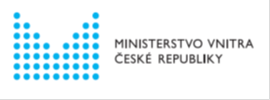 Příloha č. 1 Prováděcí smlouvyPodrobné vymezení plnění Dodavatele a vymezení ceny za plnění a platebních podmínekTuto tabulku doplněnou o Vámi nabídnuté slevy a aktuální kurs USD v den vypsání minitendru nezapomeňte přiložit k minitendru! Slouží k přehledné kontrole dodržení Vámi nabízených slev.Po uzavření Prováděcí smlouvy sdělí Objednatel Dodavateli číslo tzv. Evidenční objednávky (EOBJ), která má pouze evidenční charakter pro Objednatele a nemá žádný vliv na plnění této Prováděcí smlouvy. Číslo evidenční objednávky Objednatele je číslo, které musí být vždy uvedeno na faktuře. Neuvedení čísla evidenční objednávky na faktuře je důvodem k neproplacení faktury a jejímu oprávněnému vrácení Poskytovateli ve smyslu ustanovení čl. IV odst. 3 Rámcové dohody.Daňový doklad (faktura) vystavený Dodavatelem musí splňovat veškeré náležitosti daňového dokladu podle příslušných právních předpisů, zejména § 29 zákona č. 235/2004 Sb. o dani z přidané hodnoty ve znění pozdějších předpisů (dále jen „zákon o DPH“), zákona č. 563/1991 Sb., o účetnictví, ve znění pozdějších předpisů a zejména níže uvedené údaje:číslo Prováděcí smlouvy;číslo EOBJ;platební podmínky v souladu s Prováděcí smlouvou;popis fakturovaného plnění.Přílohou daňového dokladu (faktury) musí být Protokol o předání a převzetí poskytnutého plnění podepsaný oběma smluvními stranami. Za den uskutečnění zdanitelného plnění se považuje den podpisu Protokolu o předání a převzetí Objednatelem.Splatnost daňového dokladu (faktury) za poskytnuté plnění je třicet (30) kalendářních dnů ode dne jeho doručení Objednateli. Faktura se považuje za uhrazenou dnem odepsání příslušné finanční částky z účtu Objednatele ve prospěch účtu Dodavatele.Dodavatel zašle originál daňového dokladu (faktury) spolu s veškerými požadovanými dokumenty Objednateli do pěti (5) kalendářních dnů od jeho vystavení:buď elektronicky: e-mail: faktury@nakit.cznebo doporučeným dopisem na adresu:Národní agentura pro komunikační a informační technologie, s. p. Kodaňská 1441/46101 00 Praha 10 – VršoviceSmluvní strany se dohodly, že pokud bude v okamžiku uskutečnění zdanitelného plnění správcem daně zveřejněna způsobem umožňujícím dálkový přístup skutečnost, že poskytovatel zdanitelného plnění (Dodavatel) je nespolehlivým plátcem ve smyslu § 106a o DPH, nebo má-li být platba za zdanitelné plnění uskutečněné Dodavatelem v tuzemsku zcela nebo z části poukázána na bankovní účet vedený poskytovatelem platebních služeb mimo tuzemsko, je příjemce zdanitelného plnění (Objednatel) oprávněn část ceny odpovídající dani z přidané hodnoty zaplatit přímo na bankovní účet správce daně ve smyslu § 109a zákona o DPH. Na bankovní účet Dodavatele bude v tomto případě uhrazena část ceny odpovídající výši základu daně z přidané hodnoty. Úhrada ceny plnění (základu daně) provedená Objednatelem v souladu s ustanovením tohoto odstavce Smlouvy bude považována za řádnou úhradu ceny plnění poskytnutého dle této Smlouvy.Bankovní účet uvedený na daňovém dokladu, na který bude ze strany Dodavatele požadována úhrada ceny za poskytnuté zdanitelné plnění, musí být Dodavatelem zveřejněn způsobem umožňujícím dálkový přístup ve smyslu § 96 zákona o DPH. Smluvní strany se výslovně dohodly, že pokud číslo bankovního účtu Dodavatele, na který bude ze strany Dodavatele požadována úhrada ceny za poskytnuté zdanitelné plnění dle příslušného daňového dokladu, nebude zveřejněno způsobem umožňujícím dálkový přístup ve smyslu § 96 zákona o DPH a cena za poskytnuté zdanitelné plnění dle příslušného daňového dokladu přesahuje limit uvedený v § 109 odst. 2 písm. c) zákona o DPH, je Objednatel oprávněn zaslat daňový doklad zpět Dodavateli k opravě. V takovém případě se doba splatnosti zastavuje a nová doba splatnosti počíná běžet dnem doručení opraveného daňového dokladu Objednateli s uvedením správného bankovního účtu Dodavatele, tj. bankovního účtu zveřejněného správcem daně.Produktové čísloNázev produktuSériové čísloInstance numbeZpůsob nabídkyCenová hladinaNákupní obdobíJednotka nákupuPlněníPočet kusůPočet jednotekCeníková cena za kusNabízená cena za kusNabízená cena za kus v KčCena celkem bez DPHCena celkem bez DPH v KčCON-SNTP-ASR1K6SNTC 24X7X4 for ASR1006FXS1926Q0991714084882StandardGovernment15/08/2023- 14/08/2024obdobíPODP11$4 051,45$2 552,4155 308,17 Kč$2 552,4155 308,17 KčCON-SNTP-ASR10ESPSNTC 24X7X4 for ASR1000-ESP100JAE19280P4L1714084939StandardGovernment15/08/2023- 14/08/2024obdobíPODP11$9 304,65$5 861,93127 022,16 Kč$5 861,93127 022,16 KčCON-SNTP-XFP10GMMSNTC 24X7X4 for XFP-10G-MM-SRFNS1929003D1714085064StandardGovernment15/08/2023- 14/08/2024obdobíPODP11$346,15$218,074 725,36 Kč$218,074 725,36 KčCON-SNTP-ASRIPSECSNTC 24X7X4 for FLASR1-IPSEC-RTU01714085100StandardGovernment15/08/2023- 14/08/2024obdobíPODP11$3 001,50$1 890,9540 975,00 Kč$1 890,9540 975,00 KčCON-SNTP-ASRRP2SNTC 24X7X4 for ASR1000-RP2JAE193209DB1714084963StandardGovernment15/08/2023- 14/08/2024obdobíPODP11$5 356,70$3 374,7273 126,81 Kč$3 374,7273 126,81 KčCON-SNTP-XFP10GMMSNTC 24X7X4 for XFP-10G-MM-SRFNS192900171714085080StandardGovernment15/08/2023- 14/08/2024obdobíPODP11$346,15$218,074 725,36 Kč$218,074 725,36 KčCON-SNTP-XFP10GMMSNTC 24X7X4 for XFP-10G-MM-SRFNS1929001E1714085022StandardGovernment15/08/2023- 14/08/2024obdobíPODP11$346,15$218,074 725,36 Kč$218,074 725,36 KčCON-SNTP-XFP10GMMSNTC 24X7X4 for XFP-10G-MM-SRFNS1929001V1714085045StandardGovernment15/08/2023- 14/08/2024obdobíPODP11$346,15$218,074 725,36 Kč$218,074 725,36 KčCON-SNTP-ASR10006SNTC 24X7X4 for ASR1000-6TGEJAE193003MZ1714084917StandardGovernment15/08/2023- 14/08/2024obdobíPODP11$7 054,10$4 444,0896 298,77 Kč$4 444,0896 298,77 KčCON-SNTP-ASR1K6SNTC 24X7X4 for ASR1006FXS1926Q09A1714085245StandardGovernment15/08/2023- 14/08/2024obdobíPODP11$4 051,45$2 552,4155 308,17 Kč$2 552,4155 308,17 KčCON-SNTP-ASRRP2SNTC 24X7X4 for ASR1000-RP2JAE193303UM1714085312StandardGovernment15/08/2023- 14/08/2024obdobíPODP11$5 356,70$3 374,7273 126,81 Kč$3 374,7273 126,81 KčCON-SNTP-XFP10GMMSNTC 24X7X4 for XFP-10G-MM-SRFNS192900401714085377StandardGovernment15/08/2023- 14/08/2024obdobíPODP11$346,15$218,074 725,36 Kč$218,074 725,36 KčCON-SNTP-ASRIPSECSNTC 24X7X4 for FLASR1-IPSEC-RTU01714085543StandardGovernment15/08/2023- 14/08/2024obdobíPODP11$3 001,50$1 890,9540 975,00 Kč$1 890,9540 975,00 KčCON-SNTP-XFP10GMMSNTC 24X7X4 for XFP-10G-MM-SRFNS192900271714085415StandardGovernment15/08/2023- 14/08/2024obdobíPODP11$346,15$218,074 725,36 Kč$218,074 725,36 KčCON-SNTP-XFP10GMMSNTC 24X7X4 for XFP-10G-MM-SRFNS1929002N1714085433StandardGovernment15/08/2023- 14/08/2024obdobíPODP11$346,15$218,074 725,36 Kč$218,074 725,36 KčCON-SNTP-ASR10ESPSNTC 24X7X4 for ASR1000-ESP100JAE234802K75564275614StandardGovernment15/08/2023- 14/08/2024obdobíPODP11$9 304,65$5 861,93127 022,16 Kč$5 861,93127 022,16 KčCON-SNTP-ASR10006SNTC 24X7X4 for ASR1000-6TGEJAE193003SM1714085264StandardGovernment15/08/2023- 14/08/2024obdobíPODP11$7 054,10$4 444,0896 298,77 Kč$4 444,0896 298,77 KčCON-SNTP-XFP10GMMSNTC 24X7X4 for XFP-10G-MM-SRFNS1929001P1714085396StandardGovernment15/08/2023- 14/08/2024obdobíPODP11$346,15$218,074 725,36 Kč$218,074 725,36 KčCON-SNTP-ASR1K6SNTC 24X7X4 for ASR1006FXS1926Q08Y1714085562StandardGovernment15/08/2023- 14/08/2024obdobíPODP11$4 051,45$2 552,4155 308,17 Kč$2 552,4155 308,17 KčCON-SNTP-XFP10GMMSNTC 24X7X4 for XFP-10G-MM-SRFNS192908G71714085704StandardGovernment15/08/2023- 14/08/2024obdobíPODP11$346,15$218,074 725,36 Kč$218,074 725,36 KčCON-SNTP-XFP10GMMSNTC 24X7X4 for XFP-10G-MM-SRFNS1929003T1714085743StandardGovernment15/08/2023- 14/08/2024obdobíPODP11$346,15$218,074 725,36 Kč$218,074 725,36 KčCON-SNTP-ASR10006SNTC 24X7X4 for ASR1000-6TGEJAE193003NF1714085581StandardGovernment15/08/2023- 14/08/2024obdobíPODP11$7 054,10$4 444,0896 298,77 Kč$4 444,0896 298,77 KčCON-SNTP-ASR10ESPSNTC 24X7X4 for ASR1000-ESP100JAE1936002K1714085600StandardGovernment15/08/2023- 14/08/2024obdobíPODP11$9 304,65$5 861,93127 022,16 Kč$5 861,93127 022,16 KčCON-SNTP-XFP10GMMSNTC 24X7X4 for XFP-10G-MM-SRFNS1929004V1714085726StandardGovernment15/08/2023- 14/08/2024obdobíPODP11$346,15$218,074 725,36 Kč$218,074 725,36 KčCON-SNTP-ASRIPSECSNTC 24X7X4 for FLASR1-IPSEC-RTU01714085854StandardGovernment15/08/2023- 14/08/2024obdobíPODP11$3 001,50$1 890,9540 975,00 Kč$1 890,9540 975,00 KčCON-SNTP-XFP10GMMSNTC 24X7X4 for XFP-10G-MM-SRFNS192908FS1714085684StandardGovernment15/08/2023- 14/08/2024obdobíPODP11$346,15$218,074 725,36 Kč$218,074 725,36 KčCON-SNTP-ASRRP2SNTC 24X7X4 for ASR1000-RP2JAE193401VW1714085620StandardGovernment15/08/2023- 14/08/2024obdobíPODP11$5 356,70$3 374,7273 126,81 Kč$3 374,7273 126,81 KčCON-SNTP-ASR1K6SNTC 24X7X4 for ASR1006FXS1926Q08X1714085884StandardGovernment15/08/2023- 14/08/2024obdobíPODP11$4 051,45$2 552,4155 308,17 Kč$2 552,4155 308,17 KčCON-SNTP-XFP10GMMSNTC 24X7X4 for XFP-10G-MM-SRFNS1929005C1714086029StandardGovernment15/08/2023- 14/08/2024obdobíPODP11$346,15$218,074 725,36 Kč$218,074 725,36 KčCON-SNTP-ASR10ESPSNTC 24X7X4 for ASR1000-ESP100JAE19320CR91714085921StandardGovernment15/08/2023- 14/08/2024obdobíPODP11$9 304,65$5 861,93127 022,16 Kč$5 861,93127 022,16 KčCON-SNTP-XFP10GMMSNTC 24X7X4 for XFP-10G-MM-SRFNS192900381714086049StandardGovernment15/08/2023- 14/08/2024obdobíPODP11$346,15$218,074 725,36 Kč$218,074 725,36 KčCON-SNTP-ASRIPSECSNTC 24X7X4 for FLASR1-IPSEC-RTU01714086175StandardGovernment15/08/2023- 14/08/2024obdobíPODP11$3 001,50$1 890,9540 975,00 Kč$1 890,9540 975,00 KčCON-SNTP-ASR10006SNTC 24X7X4 for ASR1000-6TGEJAE1924086C1714085907StandardGovernment15/08/2023- 14/08/2024obdobíPODP11$7 054,10$4 444,0896 298,77 Kč$4 444,0896 298,77 KčCON-SNTP-ASRRP2SNTC 24X7X4 for ASR1000-RP2JAE193300ZU1714085942StandardGovernment15/08/2023- 14/08/2024obdobíPODP11$5 356,70$3 374,7273 126,81 Kč$3 374,7273 126,81 KčCON-SNTP-XFP10GMMSNTC 24X7X4 for XFP-10G-MM-SRFNS1929005N1714086004StandardGovernment15/08/2023- 14/08/2024obdobíPODP11$346,15$218,074 725,36 Kč$218,074 725,36 KčCON-SNTP-XFP10GMMSNTC 24X7X4 for XFP-10G-MM-SRFNS1929002C1714086069StandardGovernment15/08/2023- 14/08/2024obdobíPODP11$346,15$218,074 725,36 Kč$218,074 725,36 KčCON-SNTP-ASR90012SNTC 24X7X4 for ASR-9001FOC1932NT9V1716507178StandardGovernment15/08/2023- 14/08/2024obdobíPODP11$8 558,30$5 391,73116 833,40 Kč$5 391,73116 833,40 KčCON-SNTP-A9K9001ISNTC 24X7X4 for A9K-9001-AIP-LIC5081J2531AA1716507277StandardGovernment15/08/2023- 14/08/2024obdobíPODP11$1 279,95$806,3717 473,23 Kč$806,3717 473,23 KčCON-SNTP-A9KMPA2XSNTC 24X7X4 for A9K-MPA-20X1GEFOC1936N4BD1716507237StandardGovernment15/08/2023- 14/08/2024obdobíPODP11$1 917,05$1 207,7426 170,52 Kč$1 207,7426 170,52 KčCON-SNTP-ASR90012SNTC 24X7X4 for ASR-9001FOC1930NGUX1716507344StandardGovernment15/08/2023- 14/08/2024obdobíPODP11$8 558,30$5 391,73116 833,40 Kč$5 391,73116 833,40 KčCON-SNTP-A9KMPA2XSNTC 24X7X4 for A9K-MPA-20X1GEFOC1936N49T1716507391StandardGovernment15/08/2023- 14/08/2024obdobíPODP11$1 917,05$1 207,7426 170,52 Kč$1 207,7426 170,52 KčCON-SNTP-A9K9001ISNTC 24X7X4 for A9K-9001-AIP-LIC5081J49CF2E1716507430StandardGovernment15/08/2023- 14/08/2024obdobíPODP11$1 279,95$806,3717 473,23 Kč$806,3717 473,23 KčCON-SNTP-ASR90012SNTC 24X7X4 for ASR-9001FOC1934NCGA1716507507StandardGovernment15/08/2023- 14/08/2024obdobíPODP11$8 558,30$5 391,73116 833,40 Kč$5 391,73116 833,40 KčCON-SNTP-A9KMPA2XSNTC 24X7X4 for A9K-MPA-20X1GEFOC1936N4DY1716507548StandardGovernment15/08/2023- 14/08/2024obdobíPODP11$1 917,05$1 207,7426 170,52 Kč$1 207,7426 170,52 KčCON-SNTP-A9K9001ISNTC 24X7X4 for A9K-9001-AIP-LIC5081J7201C71716507586StandardGovernment15/08/2023- 14/08/2024obdobíPODP11$1 279,95$806,3717 473,23 Kč$806,3717 473,23 KčCON-SNTP-ASR90012SNTC 24X7X4 for ASR-9001FOC1935P2Z21716507661StandardGovernment15/08/2023- 14/08/2024obdobíPODP11$8 558,30$5 391,73116 833,40 Kč$5 391,73116 833,40 KčCON-SNTP-A9K9001ISNTC 24X7X4 for A9K-9001-AIP-LIC5081J74176A1716507748StandardGovernment15/08/2023- 14/08/2024obdobíPODP11$1 279,95$806,3717 473,23 Kč$806,3717 473,23 KčCON-SNTP-A9KMPA2XSNTC 24X7X4 for A9K-MPA-20X1GEFOC1936N41Y1716507715StandardGovernment15/08/2023- 14/08/2024obdobíPODP11$1 917,05$1 207,7426 170,52 Kč$1 207,7426 170,52 KčCON-SNTP-ASR90012SNTC 24X7X4 for ASR-9001FOC1935P2Z71716507824StandardGovernment15/08/2023- 14/08/2024obdobíPODP11$8 558,30$5 391,73116 833,40 Kč$5 391,73116 833,40 KčCON-SNTP-A9KMPA2XSNTC 24X7X4 for A9K-MPA-20X1GEFOC1936N43H1716507876StandardGovernment15/08/2023- 14/08/2024obdobíPODP11$1 917,05$1 207,7426 170,52 Kč$1 207,7426 170,52 KčCON-SNTP-A9K9001ISNTC 24X7X4 for A9K-9001-AIP-LIC5081JF808811716507905StandardGovernment15/08/2023- 14/08/2024obdobíPODP11$1 279,95$806,3717 473,23 Kč$806,3717 473,23 KčCON-SNTP-ASR90012SNTC 24X7X4 for ASR-9001FOC1935P2Y91716507997StandardGovernment15/08/2023- 14/08/2024obdobíPODP11$8 558,30$5 391,73116 833,40 Kč$5 391,73116 833,40 KčCON-SNTP-A9K9001ISNTC 24X7X4 for A9K-9001-AIP-LIC5081J21F89D1716508082StandardGovernment15/08/2023- 14/08/2024obdobíPODP11$1 279,95$806,3717 473,23 Kč$806,3717 473,23 KčCON-SNTP-A9KMPA2XSNTC 24X7X4 for A9K-MPA-20X1GEFOC1936N4BV1716508050StandardGovernment15/08/2023- 14/08/2024obdobíPODP11$1 917,05$1 207,7426 170,52 Kč$1 207,7426 170,52 KčCON-SNTP-ASR90012SNTC 24X7X4 for ASR-9001FOC1935P2Y41716508183StandardGovernment15/08/2023- 14/08/2024obdobíPODP11$8 558,30$5 391,73116 833,40 Kč$5 391,73116 833,40 KčCON-SNTP-A9K9001ISNTC 24X7X4 for A9K-9001-AIP-LIC5081J2948221716508259StandardGovernment15/08/2023- 14/08/2024obdobíPODP11$1 279,95$806,3717 473,23 Kč$806,3717 473,23 KčCON-SNTP-A9KMPA2XSNTC 24X7X4 for A9K-MPA-20X1GEFOC1936N4HD1716508225StandardGovernment15/08/2023- 14/08/2024obdobíPODP11$1 917,05$1 207,7426 170,52 Kč$1 207,7426 170,52 KčCON-SNTP-ASR90012SNTC 24X7X4 for ASR-9001FOC1935P2YU1716508332StandardGovernment15/08/2023- 14/08/2024obdobíPODP11$8 558,30$5 391,73116 833,40 Kč$5 391,73116 833,40 KčCON-SNTP-A9KMPA2XSNTC 24X7X4 for A9K-MPA-20X1GEFOC1936N4JS1716508380StandardGovernment15/08/2023- 14/08/2024obdobíPODP11$1 917,05$1 207,7426 170,52 Kč$1 207,7426 170,52 KčCON-SNTP-A9K9001ISNTC 24X7X4 for A9K-9001-AIP-LIC5081J391B771716508411StandardGovernment15/08/2023- 14/08/2024obdobíPODP11$1 279,95$806,3717 473,23 Kč$806,3717 473,23 KčCON-SNTP-ASR90012SNTC 24X7X4 for ASR-9001FOC1929NK151716508480StandardGovernment15/08/2023- 14/08/2024obdobíPODP11$8 558,30$5 391,73116 833,40 Kč$5 391,73116 833,40 KčCON-SNTP-A9KMPA2XSNTC 24X7X4 for A9K-MPA-20X1GEFOC1936N45B1716508520StandardGovernment15/08/2023- 14/08/2024obdobíPODP11$1 917,05$1 207,7426 170,52 Kč$1 207,7426 170,52 KčCON-SNTP-A9K9001ISNTC 24X7X4 for A9K-9001-AIP-LIC5081J2F94D31716508550StandardGovernment15/08/2023- 14/08/2024obdobíPODP11$1 279,95$806,3717 473,23 Kč$806,3717 473,23 KčCON-SNTP-ASR90012SNTC 24X7X4 for ASR-9001FOC1935P2W61716508629StandardGovernment15/08/2023- 14/08/2024obdobíPODP11$8 558,30$5 391,73116 833,40 Kč$5 391,73116 833,40 KčCON-SNTP-A9K9001ISNTC 24X7X4 for A9K-9001-AIP-LIC5081J557D951716508719StandardGovernment15/08/2023- 14/08/2024obdobíPODP11$1 279,95$806,3717 473,23 Kč$806,3717 473,23 KčCON-SNTP-A9KMPA2XSNTC 24X7X4 for A9K-MPA-20X1GEFOC1936N4A91716508681StandardGovernment15/08/2023- 14/08/2024obdobíPODP11$1 917,05$1 207,7426 170,52 Kč$1 207,7426 170,52 KčCON-SNTP-ASR90012SNTC 24X7X4 for ASR-9001FOC1932NS681716508793StandardGovernment15/08/2023- 14/08/2024obdobíPODP11$8 558,30$5 391,73116 833,40 Kč$5 391,73116 833,40 KčCON-SNTP-A9KMPA2XSNTC 24X7X4 for A9K-MPA-20X1GEFOC1936N4161716508841StandardGovernment15/08/2023- 14/08/2024obdobíPODP11$1 917,05$1 207,7426 170,52 Kč$1 207,7426 170,52 KčCON-SNTP-A9K9001ISNTC 24X7X4 for A9K-9001-AIP-LIC5081J3F91F11716508872StandardGovernment15/08/2023- 14/08/2024obdobíPODP11$1 279,95$806,3717 473,23 Kč$806,3717 473,23 KčCON-SNTP-ASR90012SNTC 24X7X4 for ASR-9001FOC1935P2UU1716508950StandardGovernment15/08/2023- 14/08/2024obdobíPODP11$8 558,30$5 391,73116 833,40 Kč$5 391,73116 833,40 KčCON-SNTP-A9KMPA2XSNTC 24X7X4 for A9K-MPA-20X1GEFOC1936N47V1716508997StandardGovernment15/08/2023- 14/08/2024obdobíPODP11$1 917,05$1 207,7426 170,52 Kč$1 207,7426 170,52 KčCON-SNTP-A9K9001ISNTC 24X7X4 for A9K-9001-AIP-LIC5081J32AF971716509040StandardGovernment15/08/2023- 14/08/2024obdobíPODP11$1 279,95$806,3717 473,23 Kč$806,3717 473,23 KčCON-SNTP-ASR90012SNTC 24X7X4 for ASR-9001FOC1935P2Z91716509113StandardGovernment15/08/2023- 14/08/2024obdobíPODP11$8 558,30$5 391,73116 833,40 Kč$5 391,73116 833,40 KčCON-SNTP-A9K9001ISNTC 24X7X4 for A9K-9001-AIP-LIC5081JC255BB1716509196StandardGovernment15/08/2023- 14/08/2024obdobíPODP11$1 279,95$806,3717 473,23 Kč$806,3717 473,23 KčCON-SNTP-A9KMPA2XSNTC 24X7X4 for A9K-MPA-20X1GEFOC1931PQ191716509162StandardGovernment15/08/2023- 14/08/2024obdobíPODP11$1 917,05$1 207,7426 170,52 Kč$1 207,7426 170,52 KčCON-SNTP-ASR90012SNTC 24X7X4 for ASR-9001FOC1932NS691716509265StandardGovernment15/08/2023- 14/08/2024obdobíPODP11$8 558,30$5 391,73116 833,40 Kč$5 391,73116 833,40 KčCON-SNTP-A9KMPA2XSNTC 24X7X4 for A9K-MPA-20X1GEFOC1936N4DN1716509310StandardGovernment15/08/2023- 14/08/2024obdobíPODP11$1 917,05$1 207,7426 170,52 Kč$1 207,7426 170,52 KčCON-SNTP-A9K9001ISNTC 24X7X4 for A9K-9001-AIP-LIC5081J6B87891716509345StandardGovernment15/08/2023- 14/08/2024obdobíPODP11$1 279,95$806,3717 473,23 Kč$806,3717 473,23 KčCON-SNTP-6807S2TBSNTC 24X7X4 for C6807-XL-S2T-BUNSMC1933007D1726462518StandardGovernment15/08/2023- 14/08/2024obdobíPODP11$11 739,20$7 395,70160 257,42 Kč$7 395,70160 257,42 KčCON-SNTP-6807S2TBSNTC 24X7X4 for C6807-XL-S2T-BUNSMC1933007L1726463191StandardGovernment15/08/2023- 14/08/2024obdobíPODP11$11 739,20$7 395,70160 257,42 Kč$7 395,70160 257,42 KčCON-SNTP-6807S2TBSNTC 24X7X4 for C6807-XL-S2T-BUNSMC1933007T1726463813StandardGovernment15/08/2023- 14/08/2024obdobíPODP11$11 739,20$7 395,70160 257,42 Kč$7 395,70160 257,42 KčCON-SNTP-6807S2TBSNTC 24X7X4 for C6807-XL-S2T-BUNSMC1933007S1726464369StandardGovernment15/08/2023- 14/08/2024obdobíPODP11$11 739,20$7 395,70160 257,42 Kč$7 395,70160 257,42 Kč$209 250,044 534 239,18 KčVýsledná cena v Kč bez DPH přepočtena zadaným kursem výše pro doplnění do smlouvy4 534 239,18 Kč